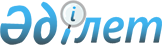 Облыс әкімдігінің 2014 жылғы 19 мамырдағы № 153 "Техникалық инспекция саласында мемлекеттік қызметтер көрсету регламенттерін бекіту туралы" қаулысына толықтырулар енгiзу туралы
					
			Күшін жойған
			
			
		
					Ақтөбе облысының әкімдігінің 2014 жылғы 25 шілдедегі № 265 қаулысы. Ақтөбе облысының Әділет департаментінде 2014 жылғы 25 тамызда № 3997 болып тіркелді. Күші жойылды - Ақтөбе облысының әкімдігінің 2015 жылғы 31 шілдедегі № 284 қаулысымен      Ескерту. Күші жойылды - Ақтөбе облысының әкімдігінің 31.07.2015 № 284 қаулысымен (қолданысқа енгізілу тәртібін 5 т. қараңыз).



      Қазақстан Республикасының 2001 жылғы 23 қаңтардағы "Қазақстан Республикасындағы жергілікті мемлекеттік басқару және өзін-өзі басқару туралы" Заңының 27-бабына, Қазақстан Республикасы Экономика және бюджеттік жоспарлау министрінің 2013 жылғы 14 тамыздағы № 249 "Мемлекеттік көрсетілетін қызметтердің стандарттары мен регламенттерін әзірлеу жөніндегі қағиданы бекіту туралы" бұйрығына сәйкес Ақтөбе облысының әкімдігі ҚАУЛЫ ЕТЕДІ:



      1. Ақтөбе облысы әкiмдігінің 2014 жылғы 19 мамырдағы № 153 "Техникалық инспекция саласында мемлекеттік қызметтер көрсету регламенттерін бекіту туралы" қаулысына (нормативтік құқықтық актілерді мемлекеттік тіркеу тізіліміне № 3955 тіркелген, "Ақтөбе", "Актюбинский вестник" газеттерінде 2014 жылғы 1 шілдеде жарияланған) мынадай толықтырулар енгізілсін:



      жоғарыда көрсетілген қаулымен бекітілген "Тракторлардың және олардың базасында жасалған өздігінен жүретін шассилер мен механизмдердің, монтаждалған арнайы жабдығы бар тіркемелерді қоса алғанда, олардың тіркемелерінің, өздігінен жүретін ауыл шаруашылығы, мелиоративтік және жол-құрылыс машиналары мен механизмдерінің, сондай-ақ жүріп өту мүмкіндігі жоғары арнайы машиналардың кепілін тіркеу және мемлекеттік тіркеу туралы куәлік беру" мемлекеттік көрсетілетін қызмет регламентінде:



      7-тармақта "қосымшасына" деген сөздің алдына "1-" деген санмен толықтырылсын;



      регламенттің қосымшасындағы "қосымша" деген сөздің алдына "1-" деген санмен толықтырылсын;



      мына мазмұндағы 8-тармақпен толықтырылсын "8. Мемлекеттік қызмет көрсету процесінде рәсімдердің (әрекеттердің) ретін, көрсетілетін қызметті берушінің толық сипаттамасы құрылымдық бөлімшелерінің (қызметкерлерінің) өзара әрекетінің сипаттамасы осы регламенттің 2-қосымшасына сәйкес мемлекеттік қызмет көрсетудің бизнес-процестерінің анықтамалығында көрсетіледі. Мемлекеттік қызмет көрсетудің бизнес-процестерінің анықтамалығы "электрондық үкімет" веб-порталында, көрсетілетін қызметті берушінің интернет-ресурсында орналастырылады.";



      осы қаулының 1-қосымшасына сәйкес 2-қосымшамен толықтырылсын;



      жоғарыда көрсетілген қаулымен бекітілген "Тракторларды және олардың базасында жасалған өздігінен жүретін шассилер мен механизмдерді, өздігінен жүретін ауыл шаруашылығы, мелиоративтік және жол-құрылыс машиналары мен механизмдерін, сондай-ақ жүріп өту мүмкіндігі жоғары арнайы машиналарды жүргізу құқығына куәліктер беру" мемлекеттік көрсетілетін қызмет регламентінде:



      мына мазмұндағы 10-тармақпен толықтырылсын "10. Мемлекеттік қызмет көрсету процесінде рәсімдердің (әрекеттердің) ретін, көрсетілетін қызметті берушінің толық сипаттамасы құрылымдық бөлімшелерінің (қызметкерлерінің) өзара әрекетінің сипаттамасы осы регламенттің 3-қосымшасына сәйкес мемлекеттік қызмет көрсетудің бизнес-процестерінің анықтамалығында көрсетіледі. Мемлекеттік қызмет көрсетудің бизнес-процестерінің анықтамалығы "электрондық үкімет" веб-порталында, көрсетілетін қызметті берушінің интернет-ресурсында орналастырылады.";



      осы қаулының 2-қосымшасына сәйкес 3-қосымшамен толықтырылсын;



      жоғарыда көрсетілген қаулымен бекітілген "Тракторларды және олардың базасында жасалған өздiгiнен жүретiн шассилер мен механизмдердi, монтаждалған арнайы жабдығы бар тіркемелерді қоса алғанда, олардың тіркемелерін, өздiгiнен жүретiн ауылшаруашылығы, мелиоративтiк және жол-құрылыс машиналары мен механизмдерiн, сондай-ақ жүріп өту мүмкіндігі жоғары арнайы машиналарды сенiмхат бойынша басқаратын адамдарды тiркеу" мемлекеттік көрсетілетін қызмет регламентінде:



      7-тармақта "қосымшасына" деген сөздің алдына "1-" деген санмен толықтырылсын;



      регламенттің қосымшасындағы "қосымша" деген сөздің алдына "1-" деген санмен толықтырылсын;



      мына мазмұндағы 8-тармақпен толықтырылсын "8. Мемлекеттік қызмет көрсету процесінде рәсімдердің (әрекеттердің) ретін, көрсетілетін қызметті берушінің толық сипаттамасы құрылымдық бөлімшелерінің (қызметкерлерінің) өзара әрекетінің сипаттамасы осы регламенттің 2-қосымшасына сәйкес мемлекеттік қызмет көрсетудің бизнес-процестерінің анықтамалығында көрсетіледі. Мемлекеттік қызмет көрсетудің бизнес-процестерінің анықтамалығы "электрондық үкімет" веб-порталында, көрсетілетін қызметті берушінің интернет-ресурсында орналастырылады.";



      осы қаулының 3- қосымшасына сәйкес 2-қосымшамен толықтырылсын;



      жоғарыда көрсетілген қаулымен бекітілген "Тракторларды және олардың базасында жасалған өздігінен жүретін шассилер мен механизмдерді, монтаждалған арнайы жабдығы бар тіркемелерді қоса алғанда, олардың тіркемелерін, өздігінен жүретін ауыл шаруашылығы, мелиоративтік және жол-құрылыс машиналары мен механизмдерін, сондай-ақ жүріп өту мүмкіндігі жоғары арнайы машиналарды нөмірлік тіркеу белгілерін бере отырып тіркеу, қайта тіркеу" мемлекеттік көрсетілетін қызмет регламентінде:



      мына мазмұндағы 10-тармақпен толықтырылсын "10. Мемлекеттік қызмет көрсету процесінде рәсімдердің (әрекеттердің) ретін, көрсетілетін қызметті берушінің толық сипаттамасы құрылымдық бөлімшелерінің (қызметкерлерінің) өзара әрекетінің сипаттамасы осы регламенттің 3-қосымшасына сәйкес мемлекеттік қызмет көрсетудің бизнес-процестерінің анықтамалығында көрсетіледі. Мемлекеттік қызмет көрсетудің бизнес-процестерінің анықтамалығы "электрондық үкімет" веб-порталында, көрсетілетін қызметті берушінің интернет-ресурсында орналастырылады.";



      осы қаулының 4-қосымшасына сәйкес 3-қосымшамен толықтырылсын;



      жоғарыда көрсетілген қаулымен бекітілген "Тракторларды және олардың базасында жасалған өздігінен жүретін шассилер мен механизмдерді, монтаждалған арнайы жабдығы бар тіркемелерді қоса алғанда, олардың тіркемелерін, өздігінен жүретін ауыл шаруашылығы, мелиоративтік және жол-құрылыс машиналары мен механизмдерін, сондай-ақ жүріп өту мүмкіндігі жоғары арнайы машиналарды жыл сайынғы мемлекеттік техникалық байқаудан өткізу" мемлекеттік көрсетілетін қызмет регламентінде:



      мына мазмұндағы 10-тармақпен толықтырылсын "10. Мемлекеттік қызмет көрсету процесінде рәсімдердің (әрекеттердің) ретін, көрсетілетін қызметті берушінің толық сипаттамасы құрылымдық бөлімшелерінің (қызметкерлерінің) өзара әрекетінің сипаттамасы осы регламенттің 3-қосымшасына сәйкес мемлекеттік қызмет көрсетудің бизнес-процестерінің анықтамалығында көрсетіледі. Мемлекеттік қызмет көрсетудің бизнес-процестерінің анықтамалығы "электрондық үкімет" веб-порталында, көрсетілетін қызметті берушінің интернет-ресурсында орналастырылады.";



      осы қаулының 5-қосымшасына сәйкес 3-қосымшамен толықтырылсын;



      жоғарыда көрсетілген қаулымен бекітілген "Тракторларға және олардың базасында жасалған өздiгiнен жүретiн шассилер мен механизмдерге, монтаждалған арнайы жабдығы бар тiркемелердi қоса алғанда, олардың тiркемелерiне, өздiгiнен жүретiн ауыл шаруашылығы, мелиоративтiк және жол-құрылыс машиналары мен механизмдерге, сондай-ақ жүрiп өту мүмкiндiгi жоғары арнайы машиналарға ауыртпалықтың жоқ (бар) екендігі туралы ақпарат ұсыну" мемлекеттік көрсетілетін қызмет регламентінде:



      мына мазмұндағы 10-тармақпен толықтырылсын "10. Мемлекеттік қызмет көрсету процесінде рәсімдердің (әрекеттердің) ретін, көрсетілетін қызметті берушінің толық сипаттамасы құрылымдық бөлімшелерінің (қызметкерлерінің) өзара әрекетінің сипаттамасы осы регламенттің 3-қосымшасына сәйкес мемлекеттік қызмет көрсетудің бизнес-процестерінің анықтамалығында көрсетіледі. Мемлекеттік қызмет көрсетудің бизнес- процестерінің анықтамалығы "электрондық үкімет" веб-порталында, көрсетілетін қызметті берушінің интернет-ресурсында орналастырылады.";



      осы қаулының 6-қосымшасына сәйкес 3-қосымшамен толықтырылсын.



      2. "Ақтөбе облысының ауыл шаруашылығы басқармасы" мемлекеттік мекемесі осы қаулыны "Әділет" ақпараттық-құқықтық жүйесіне орналастыруды қамтамасыз етсін.



      3. Осы қаулы алғашқы ресми жарияланған күнінен бастап күнтізбелік он күн өткен соң қолданысқа енгізіледі.

  "Тракторлардың және олардың базасында жасалған өздiгiнен жүретiн шассилер мен механизмдердi, монтаждалған арнайы жабдығы бар тiркемелердi қоса алғанда, олардың тiркемелерiнің, өздiгiнен жүретiн ауыл шаруашылығы, мелиоративтiк және жол-құрылыс машиналары мен механизмдерiнің, сондай-ақ жүріп өту мүмкіндігі жоғары арнайы машиналардың кепілін тіркеу және мемлекеттік тіркеу туралы куәлік беру" мемлекеттік қызмет көрсетудің бизнес-процестерінің анықтамалығы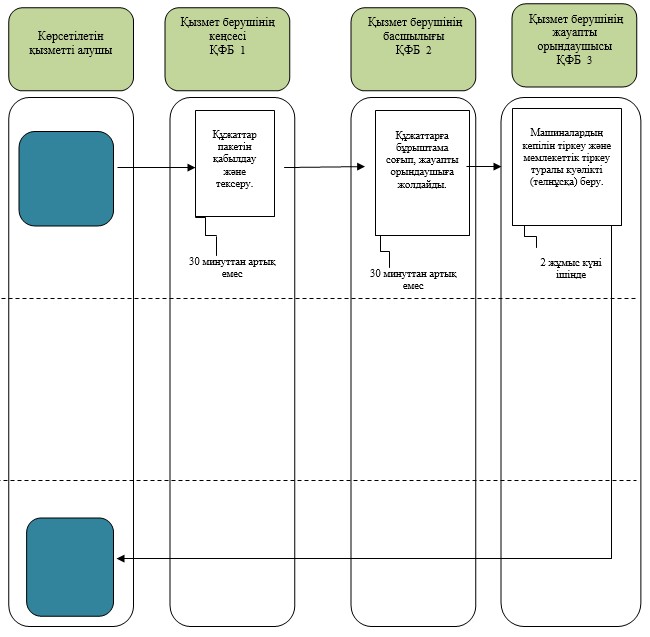 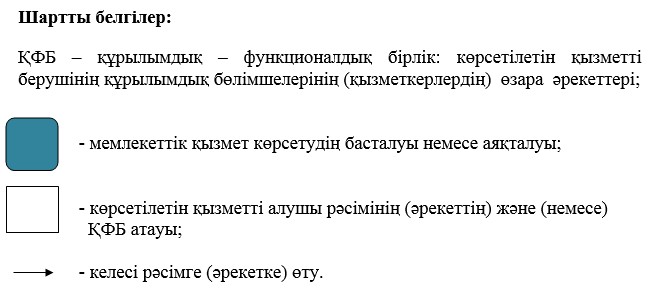  "Тракторларды және олардың базасында жасалған өздігінен жүретін шассилер мен механизмдерді,өздігінен жүретін ауыл шаруашылығы, мелиоративтік және жол-құрылыс машиналары мен механизмдерін, сондай-ақ жүріп өту мүмкіндігі жоғары арнайы машиналарды жүргізу құқығына куәліктер беру" мемлекеттік

қызмет көрсетудің бизнес-процестерінің анықтамалығы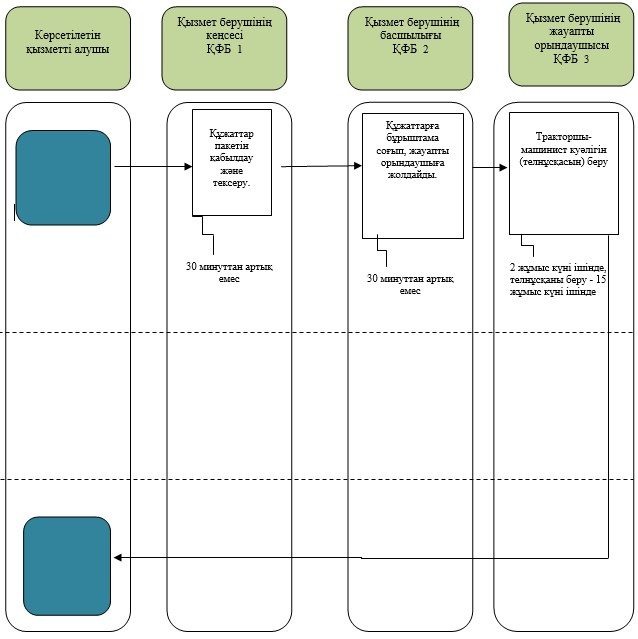 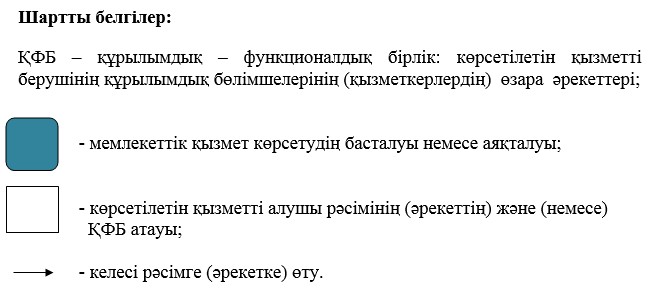  "Тракторларды және олардың базасында жасалған өздiгiнен жүретiн шассилер мен механизмдердi, монтаждалған арнайы жабдығы бар тіркемелерді қоса алғанда, олардың тіркемелерін, өздiгiнен жүретiн ауылшаруашылығы, мелиоративтiк және жол-құрылыс машиналары мен механизмдерiн, сондай-ақ жүріп өту мүмкіндігі жоғары арнайы машиналарды сенiмхат бойынша басқаратын адамдарды тiркеу" мемлекеттік қызмет көрсетудің бизнес-процестерінің анықтамалығы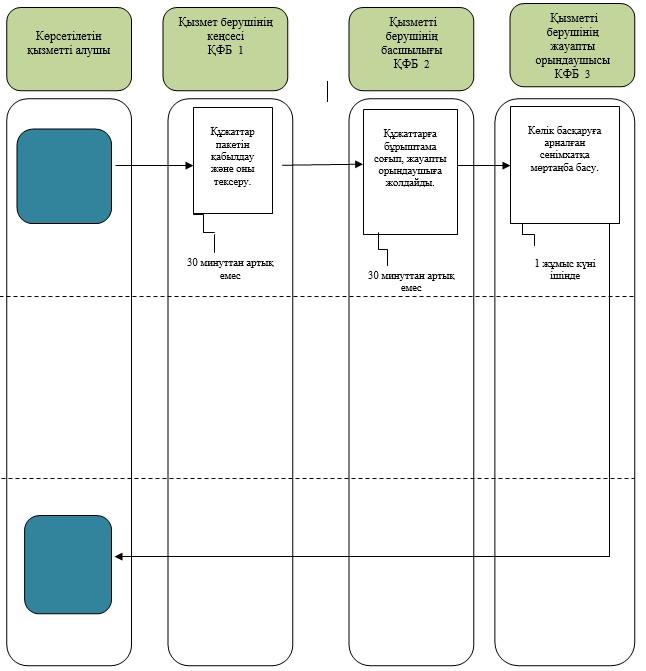 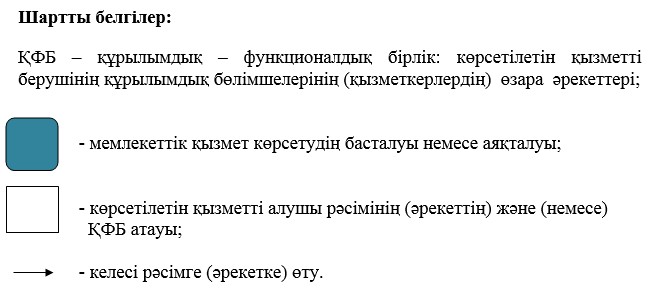  "Тракторларды және олардың базасында жасалған өздігінен жүретін шассилер мен механизмдерді, монтаждалған арнайы жабдығы бар тіркемелерді қоса алғанда, олардың тіркемелерін, өздігінен жүретінауыл шаруашылығы, мелиоративтік және жол-құрылыс машиналары мен механизмдерін, сондай-ақ жүріп өту мүмкіндігі жоғары арнайы машиналарды нөмірлік белгілерін бере отырып тіркеу, қайта тіркеу" мемлекеттік қызмет көрсетудің бизнес-процестерінің анықтамалығы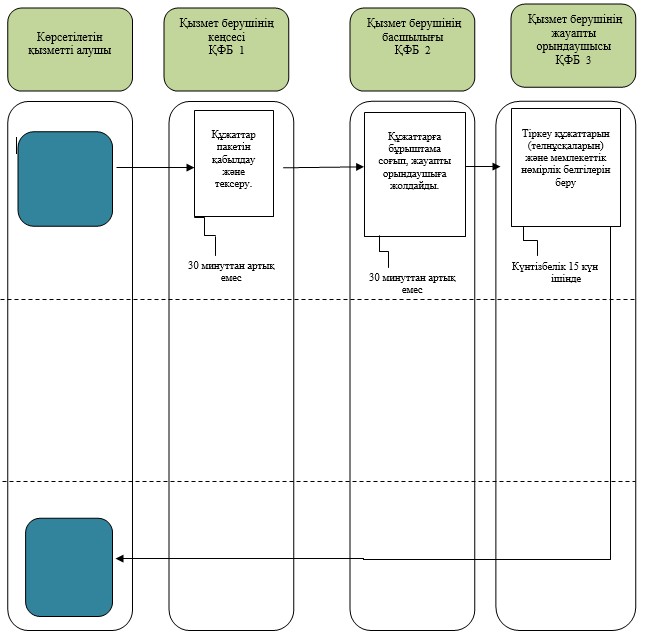 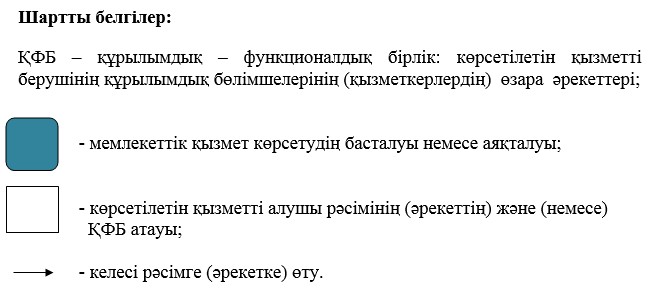  "Тракторларды және олардың базасында жасалған өздігінен жүретін шассилер мен механизмдерді, монтаждалған арнайы жабдығы бар тіркемелерді қоса алғанда, олардың тіркемелерін, өздігінен жүретін ауыл шаруашылығы, мелиоративтік және жол-құрылыс машиналары мен механизмдерін, сондай-ақ жүріп өту мүмкіндігі жоғары арнайы машиналарды жыл сайынғы мемлекеттік техникалық байқаудан өткізу" мемлекеттік қызмет көрсетудің бизнес-процестерінің анықтамалығы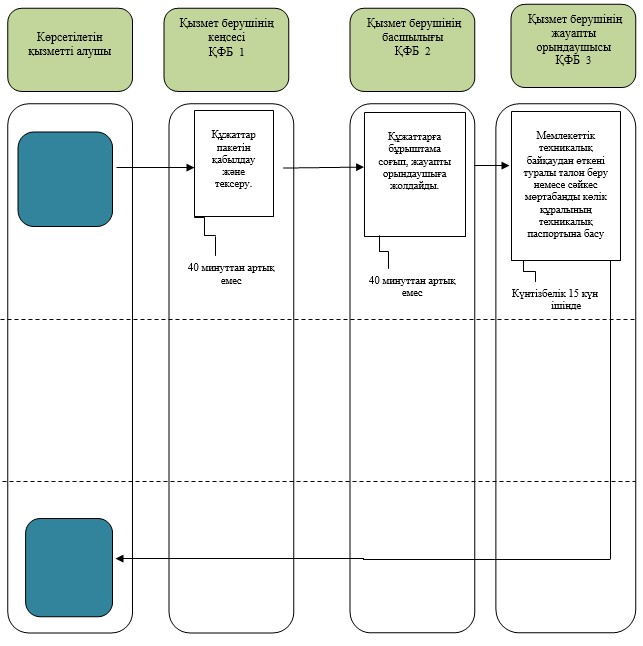 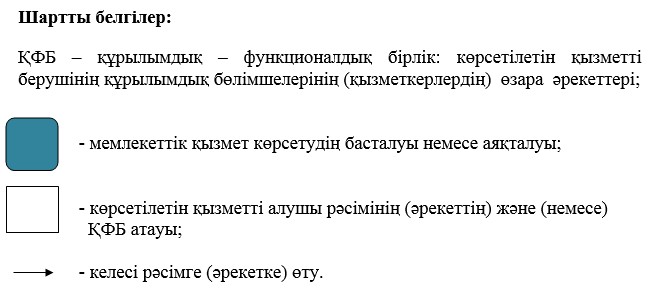  "Тракторларға және олардың базасында жасалған өздігінен жүретін шассилер мен механизмдерге, монтаждалған арнайы жабдығы бар тіркемелерді қоса алғанда, олардың тіркемелеріне, өздігінен жүретінауыл шаруашылығы, мелиоративтік және жол-құрылыс машиналары мен механизмдерге, сондай-ақ жүріп өту мүмкіндігі жоғары арнайы машиналарға ауыртпалықтың жоқ (бар) екендігі туралы ақпарат ұсыну" мемлекеттік қызмет көрсетудің бизнес-процестерінің анықтамалығы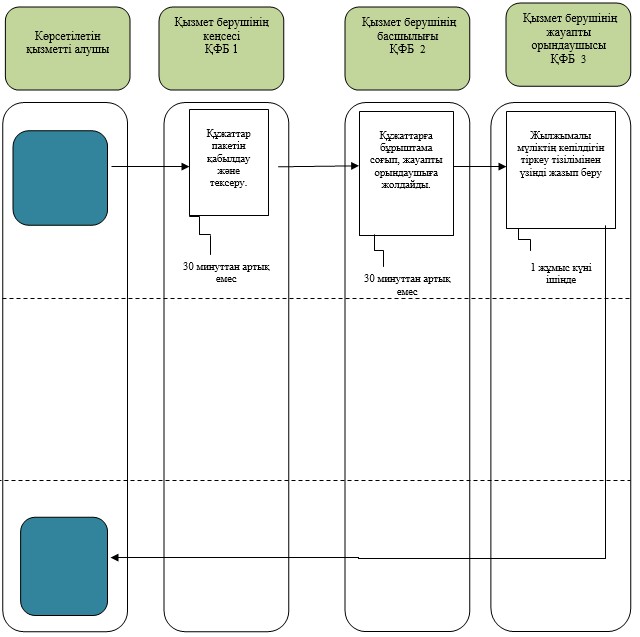 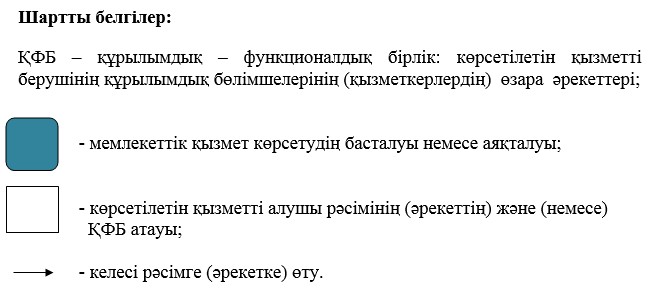 
					© 2012. РГП на ПХВ «Институт законодательства и правовой информации Республики Казахстан» Министерства юстиции Республики Казахстан
				      Облыс әкіміА. Мұхамбетов

Ақтөбе облысы әкімдігінің 2014

жылғы 25 шілдедегі

№ 265 қаулысына 1- қосымша

"Тракторлардың және олардың базасында

жасалған өздiгiнен жүретiн шассилер мен

механизмдердi, монтаждалған арнайы жабдығы

бар тiркемелердi қоса алғанда, олардың

тiркемелерiнің, өздiгiнен жүретiн ауыл

шаруашылығы, мелиоративтiк және жол-құрылыс

машиналары мен механизмдерiнің, сондай-ақ

жүріп өту мүмкіндігі жоғары арнайы

машиналардың кепілін тіркеу және

мемлекеттік тіркеу туралы куәлік беру"

мемлекеттік көрсетілетін қызмет регламентіне

2- қосымша

Ақтөбе облысы әкімдігінің 2014

жылғы 25 шілдедегі

№ 265 қаулысына 2- қосымша

"Тракторларды және олардың базасында жасалған

өздігінен жүретін шассилер мен механизмдерді,

өздігінен жүретін ауыл шаруашылығы, мелиоративтік

және жол-құрылыс машиналары мен механизмдерін,

сондай-ақ жүріп өту мүмкіндігі жоғары арнайы

машиналарды жүргізу құқығына куәліктер беру"

мемлекеттік көрсетілетін қызмет регламентіне

3-қосымша

Ақтөбе облысы әкімдігінің 2014

жылғы 25 шілдедегі

№ 265 қаулысына 3- қосымша

Тракторларды және олардың базасында жасалған

өздiгiнен жүретiн шассилер мен механизмдердi,

монтаждалған арнайы жабдығы бар тіркемелерді

қоса алғанда, олардың тіркемелерін, өздiгiнен

жүретiн ауылшаруашылығы, мелиоративтiк және

жол-құрылыс машиналары мен механизмдерiн, сондай-ақ

жүріп өту мүмкіндігі жоғары арнайы машиналарды

сенiмхат бойынша басқаратын адамдарды тiркеу"

мемлекеттік көрсетілетін қызмет регламентіне

2-қосымша

Ақтөбе облысы әкімдігінің 2014

жылғы 25 шілдедегі

№ 265 қаулысына 4- қосымша

"Тракторларды және олардың базасында жасалған

өздігінен жүретін шассилер мен механизмдерді,

монтаждалған арнайы жабдығы бар тіркемелерді

қоса алғанда, олардың тіркемелерін, өздігінен

жүретін ауылшаруашылығы, мелиоративтік және

жол-құрылыс машиналары мен механизмдерін, сондай-ақ

жүріп өту мүмкіндігі жоғары арнайы машиналарды

нөмірлік белгілерін бере отырып тіркеу, қайта тіркеу"

мемлекеттік көрсетілетін қызмет регламентіне

3 - қосымша

Ақтөбе облысы әкімдігінің 2014

жылғы 25 шілдедегі

№ 265 қаулысына 5- қосымша

"Тракторларды және олардың базасында жасалған

өздігінен жүретін шассилер мен механизмдерді,

монтаждалған арнайы жабдығы бар тіркемелерді

қоса алғанда, олардың тіркемелерін, өздігінен

жүретін ауыл шаруашылығы, мелиоративтік және

жол-құрылыс машиналары мен механизмдерін,

сондай-ақ жүріп өту мүмкіндігі жоғары арнайы

машиналарды жыл сайынғы мемлекеттік

техникалық байқаудан өткізу"

мемлекеттiк көрсетілетін қызмет регламентіне

3- қосымша

Ақтөбе облысы әкімдігінің 2014

жылғы 25 шілдедегі

№ 265 қаулысына 6- қосымша

"Тракторларға және олардың базасында жасалған

өздiгiнен жүретiн шассилер мен механизмдерге,

монтаждалған арнайы жабдығы бар тiркемелердi

қоса алғанда, олардың тiркемелерiне, өздiгiнен

жүретiн ауыл шаруашылығы, мелиоративтiк және

жол-құрылыс машиналары мен механизмдерге, сондай-ақ

жүріп өту мүмкіндігі жоғары арнайы машиналарға

ауыртпалықтың жоқ (бар) екендігі туралы ақпарат ұсыну"

мемлекеттік көрсетілетін қызмет регламентіне

3- қосымша